BAB IV  HASIL PENELITIAN DAN PEMBAHASAN4.1. Distribusi Data4.1.1 Data dan SampelPenelitian ini mengambil sampel para pegawai dari OPD di pemerintah Kabupaten Lampung Timur antara lain: 1) Dinas Pekerjaan Umum dan Penataan Ruang, 2) Dinas Perpustakaan dan Kearsipan, 3) Dinas Pendidikan dan Kebudayaan, 4) Dinas Kepegawaian, Pendidikan, dan Pelatihan Daerah, 5) Dinas Lingkungan Hidup, Dinas 6) Kepemudaan dan Olah Raga, 7) Dinas Pertanian dan Pangan, Dinas Pariwisata, 8) Dinas Penanaman Modal dan Pelayanan Terpadu 1 Pintu, 9) Badan Perencanaan dan Pembangunan Daerah, 10) Dinas Perumahan Kawasan  Permukiman dan Pertanahan, 11) Badan Pengelolaan Keuangan dan Aset Daerah, 12) Dinas Koperasi Usaha Kecil dan Menengah dan Tenaga kerja, 13) Dinas Sosial, 14) Dinas Perindustrian dan Perdagangan, 15) Dinas Pemberdayaan Perempuan dan Perlindungan Anak, 16) Dinas Pemberdayaan Masyarakat dan Desa, 17) Dinas Perikanan, 18) Badan Pendapatan Daerah,       19) Dinas Perhubungan. Berdasarkan hasil penyebaran kuesioner yang telah dilakukan, berhasil dikumpulkan kembali jawaban kuesioner yang diisi lengkap sebanyak 64 kuesioner. Adapun ikhtisar dan pengembalian kuesioner pada tabel berikut ini:Tabel 4.1. Ikhtisar Distribusi dan Pengembalian KuesionerSumber: Data diolah, 2020Dari 75 kuesioner yang disebar, jumlah kuesioner yang kembali dan diisi secara lengkap hanya 64, dan ada 11 kuesioner yang tidak diisi dengan lengkap.4.1.2. Deskripsi RespondenPara responden yang melakukan pengisian kuesioner kemudian akan diidentifikasi berdasarkan jenis kelamin, usia, pendidikan dan lama kerja. Identifikasi ini bertujuan untuk mengetahui karakteristik secara umum para responden penelitian. Tabel berikut Menunjukkan komposisi responden berdasarkan jenis kelamin.                                                   Tabel 4.2Data Responden Berdasarkan Jenis KelaminSumber: Data diolah, 2020Tabel 4.2 di atas menunjukkan responden terbesar berasal dari pegawai berjenis kelamin wanita berjumlah 33 orang atau 51,56 persen, sedangkan pria dengan jumlah 31 orang atau 48,44  persen. Untuk deskripsi responden berdasarkan usia  dapat dilihat pada tabel 4.3 sebagai berikut:                  Tabel 4.3Data Responden Berdasarkan UsiaSumber: Data diolah, 2020Tabel 4.3 di atas menunjukkan responden terbesar berasal dari pegawai dengan usia 41 – 50 tahun berjumlah 26 orang atau 40,625 persen, responden lainnya berusia 30 - 40 tahun dengan jumlah 22 orang atau 34,375 persen, dan sisanya responden berusia lebih dari 50 tahun dan berusia kurang dari 30  tahun masing-masing 14 orang dan 2 orang  atau 21,875 persen dan 3,125 persen. Untuk deskripsi responden berdasarkan tingkat pendidikan  dapat dilihat pada tabel 4.4 sebagai berikut:                                                    Tabel 4.4Data Responden Berdasarkan Tingkat PendidikanSumber: Data diolah, 2020Tabel 4.4 di atas menunjukkan responden terbesar berasal dari pegawai berpendidikan S1 dengan jumlah 44 orang atau 68,75 persen, kemudian berpendidikan D3 berjumlah 13 orang atau 20,31 persen, sedangkan berpendidikan S2 berjumlah 7 orang atau 10,94 persen. Untuk deskripsi responden berdasarkan masa kerja  dapat dilihat pada tabel 4.5 sebagai berikut:                        Tabel 4.5Data Responden Berdasarkan Lama KerjaSumber: Data diolah, 2020Tabel 4.5 di atas menunjukkan responden terbesar berasal dari pegawai dengan masa kerja 5 – 10 tahun berjumlah 27 orang atau 42,19 persen, kemudian responden dengan masa kerja 11 – 15 tahun sebanyak 15 orang atau 23,44 persen, lalu responden dengan masa kerja 16 – 20 tahun dan lebih dari 20 tahun masing-masing berjumlah 11 dan 8 orang atau 17,18 dan 12,5 persen. Sedangkan jumlah terkecil responden dengan masa kerja kurang dari 5 tahun berjumlah 3 orang atau 4,69 persen. 4.2. Analisis Data4.2.1. Statistik DeskriptifDari lima puluh satu data tersebut dilakukan olah data secara statistik deskriptif dan hasilnya dapat dilihat sebagai berikut:Tabel 4.6Descriptive StatisticsSumber: Data diolah, 2020dari tabel di atas untuk masing – masing variabel yaitu: untuk variabel kinerja manajerial  diketahui total skor jawaban maksimum adalah 5, dan jawaban terendah 2, sedangkan rata-rata jawaban adalah 3,978,  untuk variabel penyusunan anggaran partisipatif diketahui total skor jawaban maksimum adalah 4 dan jawaban terendah 2, sedangkan rata-rata jawaban adalah 3,198, untuk variabel komitmen organisasi diketahui total skor jawaban maksimum adalah 4 dan jawaban terendah 2, sedangkan rata-rata jawaban adalah 2,89, serta untuk variabel budaya organisasi diketahui total skor jawaban maksimum adalah 4, dan jawaban terendah adalah 2 sedangkan rata-rata jawaban adalah 3,22. Sedangkan untuk variabel gaya kepemimpinan total skor jawaban maksimum adalah 4, dan jawaban terendah adalah 2 sedangkan rata-rata jawaban adalah 3,11.4.2.2. Uji Validitas dan Reliabilitas4.2.2.1 Uji Validitas Menurut Prayitno (2010:90) uji validitas adalah untuk menguji ketepatan atau kecermatan suatu instrument dalam mengukur apa yang ingin diukur. Pada penelitian ini penulis menggunakan korelasi Bivariate Pearson (Product Moment Pearson) untuk melakukan pengujian validitas, dengan uji dua sisi dengan taraf signifikansi 0,05. Kriteria pengujian adalah sebagai berikut:Jika r hitung ≥ r tabel (uji 2 sisi dengan sig. 0,05) maka instrumen atau item-item pertanyaan berkorelasi signifikan terhadap skor total (dinyatakan valid).Jika r hitung < r tabel (uji 2 sisi dengan sig. 0,05) maka instrumen atau item-item pertanyaan tidak berkorelasi signifikan terhadap skor total (dinyatakan tidak valid).Selanjutnya r tabel dicari pada signifikansi 0,05 dengan uji 2 sisi dan jumlah data n = 64, maka didapat r tabel sebesar 0,246. Dan r tabel yang didapat tersebut dibandingkan dengan besarnya nilai r hasil perhitungan statistik atau r hitung yang dapat dilihat pada masing-masing variabel dengan mengkorelasikan masing-masing skor item dengan skor total yaitu sebagai berikut:Tabel 4.7Hasil Uji Validitas Kinerja Manajerial Sumbera: Hasil Olah Data, 2020Dari hasil uji validitas, kemudian bandingkan dengan r hitung product moment (pada signifikan 0,05 dengan uji 2 sisi) dengan r tabel. Dari ouput yang diperoleh, 19 item pernyataan dinyatakan valid, karena r hitung > r tabel. Jadi dapat disimpulkan bahwa masing-masing item pernyataan tentang kinerja manajerial adalah valid.Tabel 4.8Hasil Uji Validitas Penyusunan Anggaran PartisipatifSumber: Data diolah, 2020Dari hasil uji validitas, kemudian bandingkan dengan r hitung product moment (pada signifikan 0,05 dengan uji 2 sisi) dengan r tabel. Dari ouput yang diperoleh, 14 item pernyataan dinyatakan valid, karena r hitung > r tabel. Jadi dapat disimpulkan bahwa masing-masing item pernyataan tentang penyusunan anggaran partisipatif adalah valid.Tabel 4.9Hasil Uji Validitas Komitmen OrganisasiSumber: Data diolah, 2020Dari hasil uji validitas, kemudian bandingkan dengan r hitung product moment (pada signifikan 0,05 dengan uji 2 sisi) dengan r tabel. Dari ouput yang diperoleh, 14 item pernyataan dinyatakan valid, karena r hitung > r tabel. Jadi dapat disimpulkan bahwa masing-masing item pernyataan tentang komitmen organisasi adalah valid.Tabel 4.10Hasil Uji Validitas Budaya Organisasi Sumber: Data diolah, 2020Dari hasil uji validitas, kemudian bandingkan dengan r hitung product moment (pada signifikan 0,05 dengan uji 2 sisi) dengan r tabel. Dari ouput yang diperoleh, 19 item pernyataan dinyatakan valid, karena r hitung > r tabel. Jadi dapat disimpulkan bahwa masing-masing item pernyataan tentang budaya organisasi adalah valid. Kemudian hasil uji validitas gaya kepemimpinan dapat dilihat pada tabel berikut.Tabel 4.11Hasil Uji Validitas Gaya KepemimpinanSumber: Data diolah, 2020Dari hasil uji validitas, kemudian bandingkan dengan r hitung product moment (pada signifikan 0,05 dengan uji 2 sisi) dengan r tabel. Dari ouput yang diperoleh, 21 item pernyataan dinyatakan valid, karena r hitung > r tabel. Jadi dapat disimpulkan bahwa masing-masing item pernyataan tentang gaya kepemimpinan adalah valid.4.2.2.2 Uji Reliabilitas Uji reliabilitas digunakan untuk mengetahui konsistensi alat ukur, apakah alat pengukur yang digunakan dapat diandalkan dan tetap konsisten jika pengukuran tersebut diulang. Penulis menggunakan pengujian reliabilitas dengan metode Cronbach’s Alpha. Untuk pengujian biasanya batasan tertentu seperti 0,6. Menurut Sekaran dalam buku Priyatno (2010:97), reliabilitas kurang dari 0,6 adalah kurang baik, sedangkan 0,7 dapat diterima dan diatas 0,8 adalah baik. Hasil pengujian reliabilitas terhadap item-item pertanyaan pada variabel kinerja manajerial, penyusunan anggaran partisipatif, komitmen organisasi, budaya organisasi dan gaya kepemimpinan dapat dilihat pada output Reliability Statistics dari nilai Cronbach’s Alpha pada tabel dibawah ini: Tabel 4.12Hasil Uji ReliabilitasSumber: Data diolah, 2020Berdasarkan data hasil pengujian reliabilitas pada tabel diatas diketahui nilai Cronbach’s Alpha rata-rata diatas 0,6 sehingga dapat disimpulkan bahwa alat ukur dalam penelitian ini dapat dikatakan reliabel.4.2.3. Pengujian Asumsi KlasikSuatu model regresi yang baik harus memenuhi tidak adanya masalah asumsi klasik dalam modelnya. Jika masih terdapat masalah asumsi klasik maka model regresi tersebut masih memiliki bias. Jika suatu model masih terdapat adanya masalah asumsi klasik, maka akan dilakukan langkah revisi model untuk menghilangkan masalah tersebut. Pengujian asumsi klasik akan dilakukan berikut ini:       4.2.3.1. Uji Normalitas DataUji Normalitas bertujuan untuk menguji apakah dalam model regresi, variabel pengganggu atau residual memiliki distribusi normal (Ghozali: 2011).Model regresi yang baik adalah memiliki distribusi data normal atau mendekati normal. Ada dua cara yang dilakukan untuk mengetahui variabel berdistribusi normal atau tidak yaitu, analisis grafik dan uji statistik. Analisis statistik yang digunakan dalam penelitian ini adalah uji statistik non-parametrik Kolmogorov–Smirnov (KS). Alat uji ini digunakan untuk memberikan angka  angka yang lebih detail agar dapat menguatkan apakah terjadi normalitas atau tidak dalam data – data yang digunakan (Ghozali:2011). Dalam uji Kolmogorov–Smirnov, suatu data dikatakan normal jika nilai asymptotic significance lebih dari 0,05 (Ghozali, 2011). Hasil pengujian normalitas dapat dilihat pada tabel berikut:Dari output di atas dapat dilihat pada kolom Kolmogorov –Smirmov dan dapat diketahui bahwa nilai Asymp. signifikansi untuk semua variabel yang lebih  besar dari 0,05,  maka sesuai pernyataan Duwi Prayitno (2010:71) dapat disimpulkan bahwa populasi berdistribusi normal.4.2.3.2. Uji LinearitasUji linearitas bertujuan untuk mengetahui apakah dua variabel mempunyai hubungan yang linear secara signifikan atau tidak. Korelasi yang baik seharusnya terdapat hubungan yang linear antara variabel prediktor atau independent (X) dengan variabel kriterium atau dependent (Y). Hasil pengujian linearitas dapat dilihat pada tabel berikut:Sumber: Hasil olah data, 2020Berdasarkan tabel diatas diketahui bahwa nilai deviation from linearity sig.>0,05, maka ada hubungan yang linear secara signifikan antara variabel independent dengan variabel dependent.4.2.3.3. Uji Heterokedastisitas Uji Heteroskedastisitas digunakan untuk mengetahui ada atau tidaknya ketidaksamaan dari residual pada model regresi. Pada pembahasan ini dilakukan uji heteroskedastisitas dengan melihat pola titik-titik pada scatterplots regresi pada gambar berikut: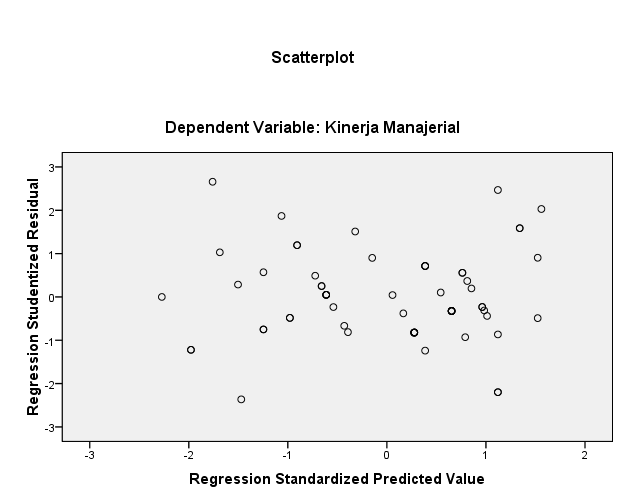 Gambar 4.1. Hasil Uji HeterokedastisitasSumber: Hasil Olah Data, 2020Dari output di atas dapat diketahui bahwa titik-titik tidak membentuk pola yang jelas, dan titik-titik berada di atas dan di bawah angka 0 pada sumbu Y secara tidak teratur. Jadi dapat disimpulkan bahwa tidak terjadi masalah heteroskedastisitas dalam model regresi.4.2.3.4. Uji  MultikolinearitasUji Multikolinieritas ini untuk mengetahui apakah terdapat inter korelasi yang sempurna diantara beberapa variabel bebas yang digunakan dalam model. Hasil uji multikolinearitas pada penelitian ini, yaitu sebagai berikut:Sumber: Data diolah, 2020Berdasarkan tabel 4.15 menunjukkan nilai tolerance > 0,10 untuk variabel penyusunan anggaran partisipatif, komitmen organisasi, budaya organisasi dan gaya kepemimpinan yaitu sebesar 0,363; 0,422; 0,364 dan 0,411. Sedangkan nilai VIF kurang dari 10 untuk semua variabel bebas tersebut, yaitu; 2,756; 2,369; 2,747, dan 2,434. Oleh karena itu dapat disimpulkan bahwa variabel independen yang digunakan dalam model regresi penelitian ini adalah tidak mengalami multikolineritas (Ghozali, 2011).4.2.4. Pengujian Hipotesis4.2.4.1. Pengujian Hipotesis Pertama Pengujian pengaruh variabel yaitu penyusunan anggaran partisipatif (X) terhadap kinerja manajerial (Y) dari hasil olah data dapat dirumuskan sebagai berikut:Sumber: Data diolah, 2020dari tabel 4.16 diatas dapat disusun persamaan regresi sebagai berikut:Y = b0 + b1X +eY = 17,287 + 1,303X, artinya;Nilai b0 = 17,287 artinya jika X nilainya 0, maka Y (kinerja manajerial) nilainya adalah  17,287.  Dengan kata lain jika penyusunan anggaran partisipatif bernilai nol, maka Y (kinerja manajerial) nilainya adalah 17,287.  Koefisien regresi variabel X (penyusunan anggaran partisipatif) sebesar 1,303; artinya jika nilai X (penyusunan anggaran partisipatif) mengalami kenaikan 1 maka Y (kinerja manajerial) akan mengalami kenaikan sebesar 1,303.Sedangkan angka koefisien korelasi dan koefisien determinasi dapat dilihat pada tabel Model Summary sebagai berikut:Sumber: Data diolah, 2020Menurut Sugiyono (2012) pedoman untuk memberikan interpretasi koefisien korelasi sebagai berikut:Dari hasil olah data (output) diperoleh nilai Koefisien korelasi (R) sebesar 0,800, maka dapat disimpulkan bahwa terjadi hubungan yang masuk kategori tinggi antara penyusunan anggaran partisipatif terhadap kinerja manajerial pada OPD di Kabupaten Lampung Timur. Dan dilihat dari nilai koefisien determinasi (R2) sebesar 0,639 atau     63,9 % maka dapat dikatakan bahwa persentase sumbangan pengaruh variabel independen (penyusunan anggaran partisipatif) terhadap variabel dependen kinerja manajerial sebesar  63,9 % sedangkan sisanya sebesar 36,1 % dipengaruhi atau dijelaskan oleh faktor lain yang tidak dimasukkan dalam model ini.Kemudian dengan menggunakan tingkat signifikansi 0,05 karena uji dua sisi maka 2,5% dan n = 64 diperoleh t tabel sebesar = 1,99897. Sedangkan  t hitung dilihat dari output olah data adalah 10,486 ( t hitung > t tabel) maka berdasarkan uji t ini disimpulkan penyusunan anggaran partisipatif  berpengaruh positif dan signifikan terhadap kinerja manajerial pada OPD Kabupaten Lampung Timur.  4.2.4.2. Pengujian Hipotesis Kedua Pengujian pengaruh variabel yaitu komitmen organisasi (Z1) dalam memoderasi hubungan penyusunan anggaran partisipatif (X) terhadap kinerja manajerial (Y) dari hasil olah data dapat dirumuskan sebagai berikut:Sumber: Data diolah, 2020dari tabel 4.18 diatas dapat disusun persamaan regresi sebagai berikut:Y = b0 + b1X+ b2Z1+ b3X*Z1 +e Y = 35,417 + 0,289X + 0,026Z1+ 0,014X*Z1, artinya;Nilai b0 = 35,417 artinya jika X dan Z1 nilainya 0, maka Y (kinerja manajerial) nilainya adalah  35,417.  Dengan kata lain jika penyusunan anggaran partisipatif dan komitmen organisasi bernilai nol, maka Y (kinerja manajerial) nilainya adalah 35,417.  Koefisien regresi variabel X (penyusunan anggaran partisipatif) sebesar (0,289); artinya jika nilai X1 (penyusunan anggaran partisipatif) mengalami kenaikan sebesar 1 satuan maka Y (kinerja manajerial) akan mengalami penurunan sebesar 0,289, dengan asumsi variabel lain tetap.Koefisien regresi variabel Z1 (komitmen organisasi) sebesar 0,026; artinya jika nilai Z1 (komitmen organisasi) mengalami kenaikan sebesar 1 satuan maka Y (kinerja manajerial) akan mengalami penurunan sebesar 0,026, dengan asumsi variabel lain tetap.Koefisien regresi variabel X*Z1 (penyusunan anggaran partisipatif dengan komitmen organisasi sebagai moderasi) sebesar 0,014; artinya jika nilai X*Z1 (penyusunan anggaran partisipatif dengan komitmen organisasi sebagai moderasi) mengalami kenaikan sebesar 1 satuan maka Y (kinerja manajerial) akan mengalami kenaikan sebesar 0,014, dengan asumsi variabel lain tetap.Sedangkan angka koefisien korelasi dan koefisien determinasi dapat dilihat pada tabel Model Summary sebagai berikut:Sumber: Data diolah, 2020Dari hasil olah data (output) diperoleh nilai Koefisien korelasi (R) sebesar 0,841, maka dapat disimpulkan bahwa terjadi hubungan yang masuk kategori sangat tinggi antara penyusunan anggaran partisipatif, komitmen organisasi, dan X*Z1 (penyusunan anggaran partisipatif dengan komitmen organisasi sebagai moderasi) terhadap kinerja manajerial pada OPD di Kabupaten Lampung Timur. Dan dilihat dari nilai koefisien determinasi (R2) sebesar 0,708 atau 70,8 % maka dapat dikatakan bahwa persentase sumbangan pengaruh variabel independen (penyusunan anggaran partisipatif, komitmen organisasi, dan X*Z1) terhadap variabel dependen kinerja manajerial sebesar  70,8 % sedangkan sisanya sebesar 29,2 % dipengaruhi atau dijelaskan oleh faktor lain yang tidak dimasukkan dalam model ini.  Kemudian dengan menggunakan tingkat signifikansi 0,05 karena uji dua sisi maka 2,5% dan n = 64 diperoleh t tabel sebesar = 1,99897. Sedangkan  t hitung dilihat dari output olah data adalah 0,289 untuk penyusunan anggaran partisipatif, 0,025 untuk komitmen organisasi, dan 0,583 untuk penyusunan anggaran partisipatif dengan komitmen organisasi sebagai moderasi (t hitung < t tabel) maka berdasarkan uji t ini disimpulkan penyusunan anggaran partisipatif  tidak berpengaruh signifikan terhadap kinerja manajerial ketika komitmen organisasi sebagai variabel moderasi pada OPD Kabupaten Lampung Timur.  Sedangkan hasil uji F dapat dilihat pada output ANOVA dari hasil analisis regresi linier berganda diperoleh F hitung sebesar 48,495. Dengan menggunakan tinggat keyakinan 95%, ∂ = 5% maka diperoleh F tabel untuk n = 64 sebesar 3,99 karena F hitung > dari F tabel maka Ho ditolak dan Ha diterima atau ada pengaruh signifikan antara variabel bebas secara simultan terhadap variabel terikat. Sehingga berdasarkan uji F diatas dapat disimpulkan bahwa ada pengaruh signifikan antara penyusunan anggaran partisipatif, komitmen organisasi dan X*Z1 (penyusunan anggaran partisipatif dengan komitmen organisasi sebagai moderasi) secara simultan terhadap kinerja manajerial pada OPD di Kabupaten Lampung Timur. 4.2.4.3. Pengujian Hipotesis Ketiga Pengujian pengaruh variabel yaitu budaya organisasi (Z2) dalam memoderasi hubungan penyusunan anggaran partisipatif (X) terhadap kinerja manajerial (Y) dari hasil olah data dapat dirumuskan sebagai berikut:Sumber: Hasil Olah Data, 2020dari tabel 4.20 diatas dapat disusun persamaan regresi sebagai berikut:Y = b0 + b1X+ b2Z2+ b3X*Z2 +e Y = -27,813 + 1,425X + 1,340Z2 - 0,015X*Z2, artinya;Nilai b0 = -27,813 artinya jika X dan Z2 nilainya 0, maka Y (kinerja manajerial) nilainya adalah  -27,813.  Dengan kata lain jika penyusunan anggaran partisipatif dan motivasi bernilai nol, maka Y (kinerja manajerial) nilainya adalah -27,813.  Koefisien regresi variabel X (penyusunan anggaran partisipatif) sebesar 1,425; artinya jika nilai X (penyusunan anggaran partisipatif) mengalami kenaikan sebesar 1 satuan maka Y (kinerja manajerial) akan mengalami kenaikan sebesar 1,425, dengan asumsi variabel lain tetap.Koefisien regresi variabel Z2 (budaya organisasi) sebesar 1,425; artinya jika nilai Z2 (budaya organisasi) mengalami kenaikan sebesar 1 satuan maka Y (kinerja manajerial) akan mengalami kenaikan sebesar 1,425, dengan asumsi variabel lain tetap.Koefisien regresi variabel X*Z2 (penyusunan anggaran partisipatif dengan motivasi sebagai moderasi) sebesar (0,015); artinya jika nilai X*Z2 (penyusunan anggaran partisipatif dengan budaya organisasi sebagai moderasi) mengalami kenaikan sebesar 1 satuan maka Y (kinerja manajerial) akan mengalami penurunan sebesar 0,015, dengan asumsi variabel lain tetap.Sedangkan angka koefisien korelasi dan koefisien determinasi dapat dilihat pada tabel Model Summary sebagai berikut:Sumber: Data diolah, 2020Dari hasil olah data (output) diperoleh nilai Koefisien korelasi (R) sebesar 0,929, maka dapat disimpulkan bahwa terjadi hubungan yang masuk kategori sangat tinggi antara penyusunan anggaran partisipatif, motivasi, dan X*Z2 (penyusunan anggaran partisipatif dengan budaya organisasi sebagai moderasi) terhadap kinerja manajerial pada OPD di Kabupaten Lampung Timur. Kemudian dilihat dari nilai koefisien determinasi (R2) sebesar 0,864 atau 86,4 % maka dapat dikatakan bahwa persentase sumbangan pengaruh variabel independen (penyusunan anggaran partisipatif, budaya organisasi, dan X*Z2) terhadap variabel dependen kinerja manajerial sebesar  86,4 % sedangkan sisanya sebesar 13,6 % dipengaruhi atau dijelaskan oleh faktor lain yang tidak dimasukkan dalam model ini.  Kemudian dengan menggunakan tingkat signifikansi 0,05 karena uji dua sisi maka 2,5% dan n = 64 diperoleh t tabel sebesar = 1,99897. Sedangkan  t hitung dilihat dari output olah data adalah 1,570 untuk penyusunan anggaran partisipatif, 1,822 untuk budaya organisasi, dan -0,975 untuk penyusunan anggaran partisipatif dengan budaya organisasi sebagai moderasi ( t hitung < t tabel) maka berdasarkan uji t ini disimpulkan penyusunan anggaran partisipatif  tidak berpengaruh signifikan terhadap kinerja manajerial ketika budaya organisasi sebagai variabel moderasi pada OPD Kabupaten Lampung Timur.  Sedangkan hasil uji F dapat dilihat pada output ANOVA dari hasil analisis regresi linier berganda diperoleh F hitung sebesar 128,726. Dengan menggunakan tinggat keyakinan 95%, ∂ = 5% maka diperoleh F tabel untuk n = 64 sebesar 3,99 karena F hitung > dari F tabel maka Ho ditolak dan Ha diterima atau ada pengaruh signifikan antara variabel bebas secara simultan terhadap variabel terikat. Sehingga berdasarkan uji F diatas dapat disimpulkan bahwa ada pengaruh signifikan antara penyusunan anggaran partisipatif, budaya organisasi dan X*Z2 (penyusunan anggaran partisipatif dengan budaya organisasi sebagai moderasi) secara simultan terhadap kinerja manajerial pada OPD di Kabupaten Lampung Timur. 4.2.4.4. Pengujian Hipotesis Keempat Pengujian pengaruh variabel yaitu gaya kepemimpinan (X4) dalam memoderasi hubungan penyusunan anggaran partisipatif (X1) terhadap kinerja manajerial (Y) dari hasil olah data dapat dirumuskan sebagai berikut:Sumber: Data diolah, 2020dari tabel 4.22 diatas dapat disusun persamaan regresi sebagai berikut:Y = b0 + b1X+ b2Z3+ b3X*Z3 +e Y = 108,749 - 1,784X - 1,009Z3 + 0,038X*Z3, artinya;Nilai b0 = 108,749 artinya jika X dan Z3 nilainya 0, maka Y (kinerja manajerial) nilainya adalah  108,749.  Dengan kata lain jika penyusunan anggaran partisipatif dan gaya kepemimpinan bernilai nol, maka Y (kinerja manajerial) nilainya adalah 108,749.  Koefisien regresi variabel X (penyusunan anggaran partisipatif) sebesar –(1,784); artinya jika nilai X1 (penyusunan anggaran partisipatif) mengalami kenaikan sebesar 1 satuan maka Y (kinerja manajerial) akan mengalami penurunan sebesar 1,784 satuan, dengan asumsi variabel lain tetap.Koefisien regresi variabel Z3 (gaya kepemimpinan) sebesar -1,009; artinya jika nilai X4 (gaya kepemimpinan) mengalami kenaikan sebesar 1 satuan maka Y (kinerja manajerial) akan mengalami penurunan sebesar 1,009, dengan asumsi variabel lain tetap.Koefisien regresi variabel X*Z3 (penyusunan anggaran partisipatif dengan gaya kepemimpinan sebagai moderasi) sebesar 0,038; artinya jika nilai X*Z3 (penyusunan anggaran partisipatif dengan gaya kepemimpinan sebagai moderasi) mengalami kenaikan sebesar 1 satuan maka Y (kinerja manajerial) akan mengalami kenaikan sebesar 0,038 satuan, dengan asumsi variabel lain tetap.Sedangkan angka koefisien korelasi dan koefisien determinasi dapat dilihat pada tabel Model Summary sebagai berikut:Sumber: Hasil Olah Data, 2020Dari hasil olah data (output) diperoleh nilai Koefisien korelasi (R) sebesar 0,932, maka dapat disimpulkan bahwa terjadi hubungan yang masuk kategori sangat tinggi antara penyusunan anggaran partisipatif, gaya kepemimpinan, dan X*Z3 (penyusunan anggaran partisipatif dengan gaya kepemimpinan sebagai moderasi) terhadap kinerja manajerial pada OPD di Kabupaten Lampung Timur. Kemudian dilihat dari nilai koefisien determinasi (R2) sebesar 0,869 atau 86,9 % maka dapat dikatakan bahwa persentase sumbangan pengaruh variabel independen (penyusunan anggaran partisipatif, gaya kepemimpinan, dan X*Z3) terhadap variabel dependen kinerja manajerial sebesar  86,9 % sedangkan sisanya sebesar 13,1 % dipengaruhi atau dijelaskan oleh faktor lain yang tidak dimasukkan dalam model ini.  Kemudian dengan menggunakan tingkat signifikansi 0,05 karena uji dua sisi maka 2,5% dan n = 64 diperoleh t tabel sebesar = 1,99897. Sedangkan  t hitung dilihat dari output olah data adalah -2,206 untuk penyusunan anggaran partisipatif,          -1,765 untuk gaya kepemimpinan, dan 2,976 untuk penyusunan anggaran partisipatif dengan gaya kepemimpinan sebagai moderasi ( t hitung > t tabel) maka berdasarkan uji t ini disimpulkan penyusunan anggaran partisipatif  berpengaruh signifikan terhadap kinerja manajerial ketika gaya kepemimpinan sebagai variabel moderasi pada OPD Kabupaten Lampung Timur.  Sedangkan hasil uji F dapat dilihat pada output ANOVA dari hasil analisis regresi linier berganda diperoleh F hitung sebesar 132,464. Dengan menggunakan tinggat keyakinan 95%, ∂ = 5% maka diperoleh F tabel untuk n = 64 sebesar 3,99 karena F hitung > dari F tabel maka Ho ditolak dan Ha diterima atau ada pengaruh signifikan antara variabel bebas secara simultan terhadap variabel terikat. Sehingga berdasarkan uji F diatas dapat disimpulkan bahwa ada pengaruh signifikan antara penyusunan anggaran partisipatif, gaya kepemimpinan dan X*Z3 (penyusunan anggaran partisipatif dengan gaya kepemimpinan sebagai moderasi)secara simultan terhadap kinerja manajerial pada OPD di Kabupaten Lampung Timur. 4.3.  Ringkasan HipotesisPenelitian ini telah berhasil membuktikan beberapa hipotesis sebagai berikut:Tabel 4.24.Ringkasan Hipotesis4.4.  Pembahasan4.4.1 Pengaruh Penyusunan Anggaran Partisipatif Terhadap Kinerja Manajerial Berdasarkan hasil uji regresi pada tabel 4.16 maka dapat dikatakan bahwa penyusunan anggaran partisipatif berpengaruh signifikan terhadap kinerja manajerial pada OPD Kabupaten Lampung Timur. Hasil pengujian ini masih sejalan dengan hasil penelitian Gita. (2016) dan Giusti, et.all (2016)   yang  menyatakan partisipasi penyusunan anggaran berpengaruh positif dan signifikan terhadap kinerja manajerial, serta hasil penelitian Sakti, et.all (2017) yang menyimpulkan bahsa penyusunan anggaran partisipatif berpengaruh positif terhadap kinerja manajerial.  Menurut Nordiawan (2007) kegunaan anggaran adalah sebagai alat penilaian kinerja artinya anggaran merupakan suatu ukuran yang bisa menjadi patokan apakah suatu bagian/ unit kerja telah memenuhi target, baik berupa terlaksananya aktivitas maupun terpenuhinya efisiensi biaya. Agar anggaran itu tepat sasaran dan sesuai dengan tujuan maka diperlukan kerjasama yang baik antara bawahan dan atasan, pegawai dan manajer dalam penyusunan anggaran yang dinamakan dengan penyusunan anggaran partisipatif. Partisipasi penyusunan anggaran diperlukan agar anggaran yang dibuat bisa lebih sesuai dengan realita yang ada dilapangan.4.4.2   Pengaruh  Penyusunan  Anggaran  Partisipatif  Dengan   Komitmen Organisasi Sebagai Variabel Moderasi Terhadap Kinerja ManajerialBerdasarkan hasil uji regresi pada tabel 4.18 maka dapat dikatakan bahwa partisipasi penyusunan anggaran dengan komitmen organisasi sebagai variabel moderasi tidak  berpengaruh signifikan terhadap kinerja manajerial pada OPD Kabupaten Lampung Timur. Hasil pengujian ini sesuai dengan hasil penelitian Sakti et.all. (2017) yang menyatakan komitmen organisasi tidak mampu memoderasi atau memperkuat pengaruh partisipasi penyusunan anggaran pada kinerja manajerial. Komitmen organizational menurut Gibson dalam Muranaka (2012: 19) adalah identifikasi rasa, keterlibatan loyalitas yang ditampakkan pekerja terhadap organisasi atau unit organisasi. Komitmen ditunjukkan dalam sikap penerimaan, keyakinan yang kuat terhadap nilai- nilai dan tujuan organisasi, dan adanya dorongan yang kuat untuk mempertahankan keanggotaan dalam organisasi demi tercapainya tujuan organisasi.4.4.3  Pengaruh  Penyusunan  Anggaran  Partisipatif  Dengan  Budaya Organisasi Sebagai Variabel Moderasi Terhadap Kinerja ManajerialBerdasarkan hasil uji regresi pada tabel 4.20 maka dapat dikatakan bahwa partisipasi penyusunan anggaran dengan budaya organisasi sebagai variabel moderasi tidak  berpengaruh signifikan terhadap kinerja manajerial pada OPD Kabupaten Lampung Timur. Hasil pengujian ini sesuai dengan hasil penelitian Sakti et.all. (2017) yang menyatakan budaya organisasi tidak mampu memoderasi atau memperkuat pengaruh partisipasi penyusunan anggaran pada kinerja manajerial. Menurut Wibowo (2010), Budaya Organisasi adalah filosofi dasar organisasi yang memuat keyakinan, norma-norma, dan nilai- nilai bersama yang menjadi karakteristik inti tentang bagaimana cara melakukan sesuatu dalam organisasi. Keyakinan, norma- norma, dan nilai-nilai tersebut menjadi pegangan semua sumber daya manusia dalam organisasi dalam melaksanakan kinerjanya. Kinerja sumber daya manusia sangat ditentukan oleh kondisi lingkungan internal maupun eksternal organisasi, termasuk budaya organisasi.4.4.4 Pengaruh Penyusunan Anggaran Partisipatif Dengan Gaya kepemimpinan Sebagai Variabel Moderasi Terhadap Kinerja ManajerialBerdasarkan hasil uji regresi pada tabel 4.22 maka dapat dikatakan bahwa partisipasi penyusunan anggaran dengan gaya kepemimpinan sebagai variabel moderasi berpengaruh signifikan terhadap kinerja manajerial pada OPD Kabupaten Lampung Timur. Hasil pengujian ini sesuai dengan hasil penelitian Sakti et.all. (2017) yang menyatakan gaya kepemimpinan mampu memoderasi atau memperkuat pengaruh penyusunan anggaran partisipatif terhadap kinerja manajerial. Menurut Luthans (2011) Gaya Kepemimpinan (leadership styles) merupakan cara pimpinan untuk mempengaruhi orang lain/bawahannya sedemikian rupa sehingga orang tersebut mau melakukan kehendak pemimpin untuk mencapai tujuan organisasi meskipun secara pribadi hal tersebut mungkin tidak disenangi. Kelompok kerja dalam perusahaan merupakan pengelompokan kerja dalam bentuk unit kerja dan masing-masing unit kerja itu dipimpin oleh seorang manajer. Gaya manajer untuk mengelola sumber daya manusia dalam suatu unit kerja akan berpengaruh pada peningkatan kinerja unit, yang pada akhirnya akan mempengaruhi kinerja perusahaan secara keseluruhan.NoKeteranganJumlah KuesionerPersentase1Distribusi Kuesioner75100%2Kuesioner Tidak Diisi1114,67%3Kuesioner Yang Diolah6485,33%N Sampel = 64N Sampel = 64N Sampel = 64N Sampel = 64Responden Rate = 64/75) x 100% = 85,33%Responden Rate = 64/75) x 100% = 85,33%Responden Rate = 64/75) x 100% = 85,33%Responden Rate = 64/75) x 100% = 85,33%Jenis KelaminJumlahPersentasePria3148,44 %Wanita3351,56 %Jumlah64100 %UsiaJumlahPersentase< 30 tahun23,125 %30 – 40 tahun2234,375 %41 - 50 tahun2640,625 %> 50 tahun1421,875 %Jumlah64100 %Tingkat Pendidikan Jumlah%D31320,31 %S14468,75 %S2710,94 %Jumlah64100 %Lama KerjaJumlahPersentase< 5 tahun34,69 %5 – 10 tahun2742,19 %11 – 15 tahun1523,44 %16 – 20 tahun1117,18 %> 20 tahun812,5 %Jumlah64100 %NMinimumMaxMeanKinerja Manajerial64253,978Penyusunan Anggaran Partisipatif64243,198Komitmen Organisasi64242,89Budaya Organisasi64243,22Gaya Kepemimpinan64243,11Valid N (listwise)64Indikatorr Hitungr TabelKondisiKeteranganItem10,6810,246r Hitung > r TabelValidItem20,7050,246r Hitung > r TabelValidItem30,7990,246r Hitung > r TabelValidItem40,8360,246r Hitung > r TabelValidItem50,7400,246r Hitung > r TabelValidItem60,8360,246r Hitung > r TabelValidItem70,7440,246r Hitung > r TabelValidItem80,5680,246r Hitung > r TabelValidItem90,6810,246r Hitung > r TabelValidItem100,7990,246r Hitung > r TabelValidItem110,7400,246r Hitung > r TabelValidItem120,7440,246r Hitung > r TabelValidItem130,7050,246r Hitung > r TabelValidItem140,8360,246r Hitung > r TabelValidItem150,8360,246r Hitung > r TabelValidItem160,5680,246r Hitung > r TabelValidItem170,7440,246r Hitung > r TabelValidItem180,7400,246r Hitung > r TabelValidItem190,7990,246r Hitung > r TabelValidIndikatorr Hitungr TabelKondisiKeteranganItem10,8460,246r Hitung > r TabelValidItem20,7070,246r Hitung > r TabelValidItem30,8180,246r Hitung > r TabelValidItem40,5180,246r Hitung > r TabelValidItem50,6320,246r Hitung > r TabelValidItem60,5690,246r Hitung > r TabelValidItem70,8460,246r Hitung > r TabelValidItem80,8180,246r Hitung > r TabelValidItem90,6320,246r Hitung > r TabelValidItem100,7070,246r Hitung > r TabelValidItem110,5180,246r Hitung > r TabelValidItem120,5690,246r Hitung > r TabelValidItem130,8460,246r Hitung > r TabelValidItem140,6320,246r Hitung > r TabelValidIndikatorr Hitungr TabelKondisiKeteranganItem10,7450,246r Hitung > r TabelValidItem20,9220,246r Hitung > r TabelValidItem30,7430,246r Hitung > r TabelValidItem40,4880,246r Hitung > r TabelValidItem50,8160,246r Hitung > r TabelValidItem60,9220,246r Hitung > r TabelValidItem70,4880,246r Hitung > r TabelValidItem80,7450,246r Hitung > r TabelValidItem90,7430,246r Hitung > r TabelValidItem100,8160,246r Hitung > r TabelValidItem110,7450,246r Hitung > r TabelValidItem120,4880,246r Hitung > r TabelValidItem130,9220,246r Hitung > r TabelValidItem140,8160,246r Hitung > r TabelValidIndikatorr Hitungr TabelKondisiKeteranganItem10,8330,246r Hitung > r TabelValidItem20,6730,246r Hitung > r TabelValidItem30,8640,246r Hitung > r TabelValidItem40,7680,246r Hitung > r TabelValidItem50,7390,246r Hitung > r TabelValidItem60,8330,246r Hitung > r TabelValidItem70,8640,246r Hitung > r TabelValidItem80,7390,246r Hitung > r TabelValidItem90,6730,246r Hitung > r TabelValidItem100,7680,246r Hitung > r TabelValidItem110,8330,246r Hitung > r TabelValidItem120,8640,246r Hitung > r TabelValidItem130,7390,246r Hitung > r TabelValidItem140,6730,246r Hitung > r TabelValidItem150,8330,246r Hitung > r TabelValidItem160,7680,246r Hitung > r TabelValidItem170,8640,246r Hitung > r TabelValidItem180,7390,246r Hitung > r TabelValidItem190,6730,246r Hitung > r TabelValidIndikatorr Hitungr TabelKondisiKeteranganItem10,3810,246r Hitung > r TabelValidItem20,8820,246r Hitung > r TabelValidItem30,8290,246r Hitung > r TabelValidItem40,5040,246r Hitung > r TabelValidItem50,8870,246r Hitung > r TabelValidItem60,7140,246r Hitung > r TabelValidItem70,8820,246r Hitung > r TabelValidItem80,5040,246r Hitung > r TabelValidItem90,7140,246r Hitung > r TabelValidItem100,3810,246r Hitung > r TabelValidItem110,8290,246r Hitung > r TabelValidItem120,8870,246r Hitung > r TabelValidItem130,5040,246r Hitung > r TabelValidItem140,8820,246r Hitung > r TabelValidItem150,7140,246r Hitung > r TabelValidItem160,8290,246r Hitung > r TabelValidItem170,3810,246r Hitung > r TabelValidItem180,8870,246r Hitung > r TabelValidItem190,8820,246r Hitung > r TabelValidItem200,5040,246r Hitung > r TabelValidItem210,7140,246r Hitung > r TabelValidNoVariabelNilai Cronbach’s AlphaBatas ReliabilitasKeterangan1Kinerja Manajerial0,9550,60Reliabel2Penyusunan Anggaran Partisipatif0,9180,60Reliabel3Komitmen Organisasi0,9360,60Reliabel4Budaya Organisasi0,9640,60Reliabel5Gaya Kepemimpinan0,9530,60ReliabelTabel 4.13One-Sample Kolmogorov-Smirnov TestTabel 4.13One-Sample Kolmogorov-Smirnov TestTabel 4.13One-Sample Kolmogorov-Smirnov TestUnstandardized ResidualNN64Normal Parametersa,,b.00000000,0000000Normal Parametersa,,b1.513584590,61731517Most Extreme Differences.1080,131Most Extreme Differences.1080,131Most Extreme Differences-.097-0,098Kolmogorov-Smirnov ZKolmogorov-Smirnov Z0,861Asymp. Sig. (2-tailed)Asymp. Sig. (2-tailed)0,449Tabel 4.14Hasil Uji LinearitasTabel 4.14Hasil Uji LinearitasTabel 4.14Hasil Uji LinearitasTabel 4.14Hasil Uji LinearitasTabel 4.14Hasil Uji LinearitasTabel 4.14Hasil Uji LinearitasTabel 4.14Hasil Uji LinearitasTabel 4.14Hasil Uji LinearitasSum of SquaresdfMean SquareFSig.Kinerja Manajerial * Peny.Ang.PartisipasifBetween Groups(Combined)1686.3516281.05922.466.000Kinerja Manajerial * Peny.Ang.PartisipasifBetween GroupsLinearity1534.27211534.272122.641.000Kinerja Manajerial * Peny.Ang.PartisipasifBetween GroupsDeviation from Linearity152.079530.4162.431.056Kinerja Manajerial * Peny.Ang.PartisipasifWithin GroupsWithin Groups713.0865712.510Kinerja Manajerial * Peny.Ang.PartisipasifTotalTotal2399.43763Tabel 4.15Hasil Uji MultikolinearitasTabel 4.15Hasil Uji MultikolinearitasTabel 4.15Hasil Uji MultikolinearitasTabel 4.15Hasil Uji MultikolinearitasTabel 4.15Hasil Uji MultikolinearitasTabel 4.15Hasil Uji MultikolinearitasTabel 4.15Hasil Uji MultikolinearitasTabel 4.15Hasil Uji MultikolinearitasTabel 4.15Hasil Uji MultikolinearitasModelModelUnstandardized CoefficientsUnstandardized CoefficientsStandardized CoefficientstSig.Collinearity StatisticsCollinearity StatisticsModelModelBStd. ErrorBetatSig.ToleranceVIF1(Constant)3.8122.5951.469.1471Peny.Ang.Partisi-patif.217.086.1342.519.014.3632.7561Komitmen Organisasi.219.084.1282.601.012.4222.3691Budaya Organisasi.400.050.4227.980.000.3642.7471Gaya Kepemimpinan.439.054.4068.148.000.4112.434a. Dependent Variable: Kinerja Manajeriala. Dependent Variable: Kinerja Manajeriala. Dependent Variable: Kinerja Manajeriala. Dependent Variable: Kinerja Manajeriala. Dependent Variable: Kinerja Manajeriala. Dependent Variable: Kinerja Manajeriala. Dependent Variable: Kinerja Manajeriala. Dependent Variable: Kinerja Manajeriala. Dependent Variable: Kinerja ManajerialTabel 4.16 Coefficientsa- Hipotesis 1Tabel 4.16 Coefficientsa- Hipotesis 1Tabel 4.16 Coefficientsa- Hipotesis 1Tabel 4.16 Coefficientsa- Hipotesis 1Tabel 4.16 Coefficientsa- Hipotesis 1Tabel 4.16 Coefficientsa- Hipotesis 1Tabel 4.16 Coefficientsa- Hipotesis 1ModelModelUnstandardized CoefficientsUnstandardized CoefficientsStandardized CoefficientstSig.ModelModelBStd. ErrorBetatSig.1(Constant)17.2845.5803.097.0031Peny.Ang.Partisipasif1.302.124.80010.486.000a. Dependent Variable: Kinerja Manajeriala. Dependent Variable: Kinerja Manajeriala. Dependent Variable: Kinerja Manajeriala. Dependent Variable: Kinerja Manajeriala. Dependent Variable: Kinerja Manajeriala. Dependent Variable: Kinerja Manajeriala. Dependent Variable: Kinerja ManajerialTabel 4.17 Korelasi dan Determinasi - Hipotesis 1Tabel 4.17 Korelasi dan Determinasi - Hipotesis 1Tabel 4.17 Korelasi dan Determinasi - Hipotesis 1Tabel 4.17 Korelasi dan Determinasi - Hipotesis 1Tabel 4.17 Korelasi dan Determinasi - Hipotesis 1ModelRR SquareAdjusted R SquareStd. Error of the Estimate1.800a.639.6343.736Predictors: (Constant), Penyusunan anggaran partisipatifDependent Variable: Kinerja ManajerialPredictors: (Constant), Penyusunan anggaran partisipatifDependent Variable: Kinerja ManajerialPredictors: (Constant), Penyusunan anggaran partisipatifDependent Variable: Kinerja ManajerialPredictors: (Constant), Penyusunan anggaran partisipatifDependent Variable: Kinerja ManajerialPredictors: (Constant), Penyusunan anggaran partisipatifDependent Variable: Kinerja Manajerial0,00 – 0,1990,20 – 0,3990,40 – 0,5990,60 – 0,7990,80 – 1,000= sangat rendah= rendah= sedang= tinggi= sangat tinggiTabel 4.18 Coefficientsa- Hipotesis 2Tabel 4.18 Coefficientsa- Hipotesis 2Tabel 4.18 Coefficientsa- Hipotesis 2Tabel 4.18 Coefficientsa- Hipotesis 2Tabel 4.18 Coefficientsa- Hipotesis 2Tabel 4.18 Coefficientsa- Hipotesis 2Tabel 4.18 Coefficientsa- Hipotesis 2ModelModelUnstandardized CoefficientsUnstandardized CoefficientsStandardized CoefficientstSig.ModelModelBStd. ErrorBetatSig.1(Constant)35.41742.225.839.4051Penyu.Ang.Partisipatif.2891.001.178.289.7741Komitmen Organisasi.0261.065.015.025.9801X*Z1.014.025.661.583.562a. Dependent Variable: Kinerja Manajeriala. Dependent Variable: Kinerja Manajeriala. Dependent Variable: Kinerja Manajeriala. Dependent Variable: Kinerja Manajeriala. Dependent Variable: Kinerja Manajeriala. Dependent Variable: Kinerja Manajeriala. Dependent Variable: Kinerja ManajerialTabel 4.19 Korelasi dan Determinasi - Hipotesis 2Tabel 4.19 Korelasi dan Determinasi - Hipotesis 2Tabel 4.19 Korelasi dan Determinasi - Hipotesis 2Tabel 4.19 Korelasi dan Determinasi - Hipotesis 2Tabel 4.19 Korelasi dan Determinasi - Hipotesis 2ModelRR SquareAdjusted R SquareStd. Error of the Estimate1.841a.708.6933.417Predictors: (Constant), X*Z1, Penyusunan anggaran partisipatif, Komitmen OrganisasiDependent Variable: Kinerja ManajerialPredictors: (Constant), X*Z1, Penyusunan anggaran partisipatif, Komitmen OrganisasiDependent Variable: Kinerja ManajerialPredictors: (Constant), X*Z1, Penyusunan anggaran partisipatif, Komitmen OrganisasiDependent Variable: Kinerja ManajerialPredictors: (Constant), X*Z1, Penyusunan anggaran partisipatif, Komitmen OrganisasiDependent Variable: Kinerja ManajerialPredictors: (Constant), X*Z1, Penyusunan anggaran partisipatif, Komitmen OrganisasiDependent Variable: Kinerja ManajerialTabel 4.20Coefficientsa- Hipotesis 3Tabel 4.20Coefficientsa- Hipotesis 3Tabel 4.20Coefficientsa- Hipotesis 3Tabel 4.20Coefficientsa- Hipotesis 3Tabel 4.20Coefficientsa- Hipotesis 3Tabel 4.20Coefficientsa- Hipotesis 3Tabel 4.20Coefficientsa- Hipotesis 3ModelModelUnstandardized CoefficientsUnstandardized CoefficientsStandardized CoefficientstSig.ModelModelBStd. ErrorBetatSig.1(Constant)-27.81341.823-.665.5091Penyu.Ang.Partisipatif1.425.908.8751.570.1221Budaya Organisasi1.340.7361.4171.822.0731X*Z2-.015.016-1.198-.975.333a. Dependent Variable: Kinerja Manajeriala. Dependent Variable: Kinerja Manajeriala. Dependent Variable: Kinerja Manajeriala. Dependent Variable: Kinerja Manajeriala. Dependent Variable: Kinerja Manajeriala. Dependent Variable: Kinerja Manajeriala. Dependent Variable: Kinerja ManajerialTabel 4.21 Korelasi dan Determinasi - Hipotesis 3Tabel 4.21 Korelasi dan Determinasi - Hipotesis 3Tabel 4.21 Korelasi dan Determinasi - Hipotesis 3Tabel 4.21 Korelasi dan Determinasi - Hipotesis 3Tabel 4.21 Korelasi dan Determinasi - Hipotesis 3ModelRR SquareAdjusted R SquareStd. Error of the Estimate10,929a0,8640,8572,336Predictors: (Constant), X*Z2, Penyusunan anggaran partisipatif, budaya organisasiDependent Variable: Kinerja ManajerialPredictors: (Constant), X*Z2, Penyusunan anggaran partisipatif, budaya organisasiDependent Variable: Kinerja ManajerialPredictors: (Constant), X*Z2, Penyusunan anggaran partisipatif, budaya organisasiDependent Variable: Kinerja ManajerialPredictors: (Constant), X*Z2, Penyusunan anggaran partisipatif, budaya organisasiDependent Variable: Kinerja ManajerialPredictors: (Constant), X*Z2, Penyusunan anggaran partisipatif, budaya organisasiDependent Variable: Kinerja ManajerialTabel 4.22 Coefficientsa- Hipotesis 4 Tabel 4.22 Coefficientsa- Hipotesis 4 Tabel 4.22 Coefficientsa- Hipotesis 4 Tabel 4.22 Coefficientsa- Hipotesis 4 Tabel 4.22 Coefficientsa- Hipotesis 4 Tabel 4.22 Coefficientsa- Hipotesis 4 Tabel 4.22 Coefficientsa- Hipotesis 4 ModelModelUnstandardized CoefficientsUnstandardized CoefficientsStandardized CoefficientstSig.ModelModelBStd. ErrorBetatSig.1(Constant)108.74935.3293.078.0031Penyu.Ang.Partisipatif-1.784.808-1.095-2.206.0311Gaya Kepemimpinan-1.009.572-.932-1.765.0831X*Z3.038.0132.7802.976.004a. Dependent Variable: Kinerja Manajeriala. Dependent Variable: Kinerja Manajeriala. Dependent Variable: Kinerja Manajeriala. Dependent Variable: Kinerja Manajeriala. Dependent Variable: Kinerja Manajeriala. Dependent Variable: Kinerja Manajeriala. Dependent Variable: Kinerja ManajerialTabel 4.23 Korelasi dan Determinasi - Hipotesis 4Tabel 4.23 Korelasi dan Determinasi - Hipotesis 4Tabel 4.23 Korelasi dan Determinasi - Hipotesis 4Tabel 4.23 Korelasi dan Determinasi - Hipotesis 4Tabel 4.23 Korelasi dan Determinasi - Hipotesis 4ModelRR SquareAdjusted R SquareStd. Error of the Estimate10,932a0,8690,8622,290Predictors: (Constant), X*Z3, Penyusunan anggaran partisipatif, Gaya kepemimpinanDependent Variable: Kinerja ManajerialPredictors: (Constant), X*Z3, Penyusunan anggaran partisipatif, Gaya kepemimpinanDependent Variable: Kinerja ManajerialPredictors: (Constant), X*Z3, Penyusunan anggaran partisipatif, Gaya kepemimpinanDependent Variable: Kinerja ManajerialPredictors: (Constant), X*Z3, Penyusunan anggaran partisipatif, Gaya kepemimpinanDependent Variable: Kinerja ManajerialPredictors: (Constant), X*Z3, Penyusunan anggaran partisipatif, Gaya kepemimpinanDependent Variable: Kinerja ManajerialHipotesisKeteranganH1 :Penyusunan anggaran partisipatif berpengaruh signifikan terhadap kinerja manajerial pada Pemerintah Kabupaten Lampung Timur.DiterimaH2:  Komitmen    organisasi   memperkuat   pengaruh penyusunan anggaran partisipatif terhadap kinerja manajerial pada Pemerintah Kabupaten Lampung Timur.DitolakH3 :  Budaya organisasi memperkuat pengaruh penyusunan anggaran partisipatif terhadap kinerja manajerial pada Pemerintah Kabupaten Lampung Timur.DitolakH4: Gaya kepemimpinan memperkuat pengaruh penyusunan anggaran partisipatif terhadap kinerja manajerial pada Pemerintah Kabupaten Lampung Timur.Diterima